     April/Mai   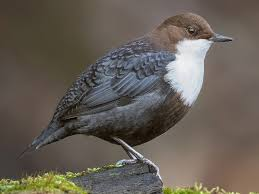 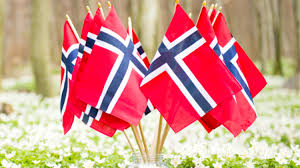 Hilsen Emilie, Heidi og Svein OveApril:I april måned har vi fått oppleve mange fine vårtegn på nært hold. Som blant annet sol som varmer, knopper, blomster, trekkfugler, småkryp og insekter.Gjennom temaet “bevegelse-forandringer og liv” har vi blitt bedre kjent med eventyret “Rødhette og ulven” gjennom dramatisering med konkreter. Det er kjekt å se innlevelses evnen til barna, som kan rope til jegeren om hvor ulven er, eller rope til Rødhette om å ikke hør på ulven😊 Gjennom temaet forandringer og liv, har vi undret, sett og lyttet etter forskjellige vårtegn. Vi har blant annet sett på knopper, blomster (påskeliljer, snøklokker, krokus og tulipaner), og trekkfugler (vipe, Tjeld, trost, stær, spurv, kjøttmeis og fasan). Vi har i etterkant undret oss over hvorfor det blir så store forandringer i naturen ved våren. Her ble gjøken et interessant tema, da det ble fortalt at gjøken legger eggene sine i andres rede og deretter dytter andre egg ut av rede.Vi har også brukt naturen som arena for lek og læring ved å ta med lavou, ball og mat med på tur. Her ble det klatring, balansering, bygging og rollelek. Vi ser at leken blir ofte bedre, med mindre konflikter i naturens miljø. Leken går lettere inn i en flytsone hvor tid og sted forsvinner😊.Gjennom “bevegelse” har vi laget hinderløype på uteområdet, lekt stiv heks, alle mine kyllinger kom hjem, 123 rødt lys, hoppet tau og trix mix barbrafix. Vi ser at regelleker er spennende aktiviteter som barna tiltrekkes, men kan også være svært vanskelig å forholde seg til bestemte regler.Vi har også snakket om ulikheter blant mennesker. At alle er unike og at det finnes bare en av hver. Vi har undret oss over hvis alle hadde vært like, spist det samme, lekt det samme, gått i samme klær osv. Hvordan hadde det vært, hadde vi vist hvem som var hvem😊 Mai:Så var våren kommet med en smakebit av sol og varme😊 I mai måned har vi temaet “forandringer og liv”. I fellesskapet skal vi ha fokus på 17 mai, Forandringer i naturen og eventyret “hvem har bæsjet på mitt hode”.Tema: 17maiVi skal bli kjent med forskjellig 17mai sanger, lage flagg og snakke om hvorfor vi feirer 17mai.Barnehagen skal gå i 16mai tog sammen med korpset. Vi starter ved Sunde sykehjem kl. 09.25.Tema: Forandring og liv.Vi skal bli kjent med forskjellige insekter og småkryp, ved å utforske, undre og studere livet i nærmiljøet. Hvorfor skal vi ta vare på insekter og småkryp?Hva gjør de for naturen og oss mennesker?Er noen insekter/småkryp giftige?Bli kjent med forskjellige trær og blomster.Hvorfor skal vi ta vare på naturen?Finnes det giftig blomster og trær?Tema: Eventyr.Vi skal bli kjent med eventyret “Hvem har bæsjet på mitt hode” gjennom fortelling og dramatisering med konkreter.Fortsetter med å løse rebuser og lage Quiz i felleskapet.Ved jevne mellomrom tar vi opp temaet “kroppen min”, private områder og vonde og gode hemmeligheter. Etter fokus på dette fra barnegruppen. (se også skriv sendt i Vigilo).Rammeplanen sier: “Sosial kompetanse er en forutsetning for å fungere godt sammen med andre og omfatter ferdigheter, kunnskaper og holdninger som utvikles gjennom sosialt samspill”.Avdelingen:Vi har nå laget egen stasjonstavle med bilder av kroker/lekestasjoner som er åpne for lek. Her ønsker vi at barna skal plassere sitt bilde der de ønsker å leke. Dette er med å gi visuelt inntrykk av mulighetene barna har. Målet med stasjonstavlen er å minske vandringen rundt på avdelingen og gjøre det lettere for å ta et valg.Vi ser at barna viser stor interesse for rebuser som blir tegnet på tavla og quiz (fortelle om et objekt, uten å bruke ordet). Dette er en språklige og en kognitiv stimulerende aktivitet.Lesekroken blir fortsatt brukt som en mellomstasjon mellom lunsj og påkledning. Dette ser vi er en god løsning for å minske trykket i garderoben. Vi ser at barn ofte vil først inn i lesekroken før garderoben😊 Vi har nå tatt bort dør inn til duplorom, for å få en bedre oversikt over barnegruppen.Lesestund på Madla bibliotek har vært en fantastisk flott opplevelse. Her benytter vi oss også av å låne nye bøker for hver gang😊 med dette tilbudet opplever vi at lesegleden har blitt større for både store og små. Vi vil fortsette dette tilbudet, så lenge det er bemanning til det😊 Det er satt opp gruppedager på:Onsdager: Deler inn i 2 grupper.Torsdager: Deler inn i 3 grupper.Fredager: Deler inn i 2 grupper (språkdag)NB: fast turdag. Tirsdager😊  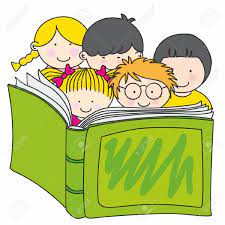 Rammeplanen sier: “I barnehagen skal barna oppleve et stimulerende miljø som støtter opp om deres lyst til å leke, utforske, lære og mestre. Barnehagen skal introdusere nye situasjoner, temaer, fenomener, materialer og redskaper som bidrar til meningsfull samhandling”Praktisk info:Emilie har nå vært hos oss ca en måned og gjort et fantastisk inntrykk på små og store. Emilie skal være på Grønn avdeling en stund frem i tid. I slutten av måneden vil det bli satt av tider til foreldresamtaler. Det vil bli hengt opp tidspunkt tidspunkter i garderoben.NB: Vi minner om at alle matpakker IKKE skal inneholde peanøtter, pekannøtter og valnøtter, grunnet nøtteallergi.Minner på at det er viktig for oss å få informasjon/beskjed ved sykdom eller sen levering. Vi ønsker beskjed inne kl 09.30. Dette er for at vi starter opp med aktiviteter, inndeling i grupper og muligens spontane turer kl.09.30.Nå går vi mot varmere tider, hvor vær kan være svært skiftende. Vi ønsker at dere tar en titt i skap og boks, for å se om det er tøy som bør skiftes ut😊.Minner på å smøre barna med solkrem før levering og ha solkrem tilgjengelig i skap/boks. Vi smører midt på dag og eventuelt på slutten av dagen😊 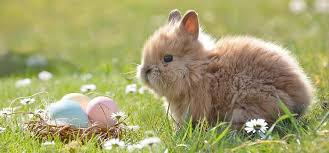 Rammeplanen sier: “støtte barna i å ta andres perspektiv, se en sak fra flere synsvinkler og reflektere over egne og andres følelser, opplevelser og meninger”Skolegruppen:I april måned har vi lekt med bokstaver, mønster og tall.Vi har blant annet imitert farger mønster, klippet ut penger og blitt kjent med tall opp til 1000. Vi har også jobbet med oppgaveark, hvor barna får brukt logisk og matematisk tankegang😊 I friminuttene har vi blant annet lekt med å finne kort med tall/prikker i ulent terreng. Barna blir delt inn i to grupper, begge lagene gjemmer sine kort og møtes på midten. Hver gruppe skal gå motsatt vei for å finne kortene som er gjemt. Når vi møtes på midten kan vi lage tallremsen 1-10 finne 10 venner osv. Dette har blitt en kjekk lek hvor barna ytrer ønsker om mer av😊 Mål: samarbeid, hjelpe og bli kjent med tall.I april måned har vi besøkt skolegården, besøkt klasserom og hatt arbeidsdag på Kiwi. Det har vært spennende å se på skolegård og klasserom, men fikk inntrykk av at arbeidsdagen på Kiwi som var høydepunktet i april😊. En stor takk til Kiwi som gir oss denne spennende og kjekke opplevelsen😊.Vi bruker fortsatt begrepene “pinnsvin og ekorn”, ved konflikter og uenigheter.Pinnsvinet er lei for at alle er redde for å ta på og være med henne/han. Ekornet er en venn som finner gode løsninger for at alle kan være med (dette er en liten filmsnutt som handler om følelser/vennskap).https://www.google.com/url?sa=t&rct=j&q=&esrc=s&source=video&cd=&cad=rja&uact=8&ved=2ahUKEwjM0pfNm5aCAxWYcvEDHYlfAEcQtwJ6BAgNEAI&url=https%3A%2F%2Fwww.videoman.gr%2Fno%2F141359&usg=AOvVaw0TVf1-CSQ87REPCPTGloSQ&opi=89978449Viktige datoer:Bursdag.Alfred 5år       10.05 Hipp hipp hurra. Ludvig 5år      10.05 Hipp hipp hurra.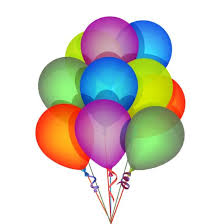 Barnehagen er stengt 01.05Vi går i 16mai tog sammen med korpset. Avgang er fra Sunde sykehjem kl.09.25.Rammeplanen sier: “Barnehagen skal aktivt legge til rette for utvikling av vennskap og sosialt fellesskap”.